Įgaliojimų teikti duomenis, dokumentus ir gauti paslaugas valstybės įmonėje Registrų centre išdavimo ir panaikinimo taisyklių1 priedas(Įgaliojimo forma)ĮGALIOJIMAS ___________    (Data) ĮGALIOTOJAS Įgaliotojo atstovas ĮGALIOJA  Pasirašyti ir teikti dokumentus Juridinių asmenų registrui bei užsakyti ir gauti Nekilnojamojo turto registro paslaugas: 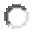 (Pažymėti „¤“ ir „☒“) ☐ dėl juridinio asmens duomenų ir (ar) dokumentų pakeitimų registravimo; ☐ dėl pavadinimo laikino įrašymo; ☐ dėl Elektroninio sertifikuoto registro išrašo (ESI) užsakymo; ☐ dėl finansinių ataskaitų rinkinių teikimo; ☐ dėl viešųjų pranešimų elektroniniam leidiniui pateikimo; ☐ dėl sutikimo suteikti patalpas juridinio asmens buveinei registruoti;☐ dėl valstybės įmonės Registrų centro savitarnoje teikiamų Nekilnojamojo turto registro paslaugų / dokumentų, susijusių su įmonės turtu, užsakymo; ☐ dėl kitų valstybės įmonės Registrų centro savitarnoje teikiamų Nekilnojamojo turto registro paslaugų / dokumentų užsakymo.  Pasirašyti ir teikti duomenis Juridinių asmenų dalyvių informacinei sistemai, užsakyti ir gauti Juridinių asmenų dalyvių informacinės sistemos duomenis: (Pažymėti „¤“ ir „☒“)☐ dėl dalyvių sąrašo teikimo; ☐ dėl dalyvių sąrašų / išrašų užsakymo. Pasirašyti ir teikti duomenis Juridinių asmenų dalyvių informacinės sistemos naudos gavėjų posistemiui, užsakyti ir gauti Juridinių asmenų dalyvių informacinės sistemos naudos gavėjų posistemio duomenis:(Pažymėti „¤“ ir „☒“)☐ dėl naudos gavėjų sąrašo teikimo;☐ dėl naudos gavėjų sąrašų / išrašų užsakymo. Pasirašyti ir teikti duomenis Viešosios informacijos rengėjų ir skleidėjų informacinei sistemai: (Pažymėti „¤“ ir „☒“)☐ dėl duomenų apie viešosios informacijos rengėjo ir (ar) skleidėjo dalyvius, veiklą ir valdomas visuomenės informavimo priemones teikimo; ☐ dėl duomenų apie viešosios informacijos rengėjui ir (ar) skleidėjui suteiktas lėšas teikimo. Užsakyti ir gauti Juridinių asmenų registro, Nekilnojamojo turto registro ir Sutarčių ir teisių suvaržymų registro archyvo dokumentų kopijas ar nuorašus: (Pažymėti „¤“ ir „☒“)☐ dėl Juridinių asmenų registro, Nekilnojamojo turto registro ir Sutarčių ir teisių suvaržymų         registro archyvo dokumentų kopijų ar nuorašų užsakymo. Prisijungti prie elektroninių varžytynių ir aukcionų portalo:(Pažymėti „¤“ ir „☒“)☐ registruotis į aukcionus;☐ registruotis į elektronines varžytynes. Suteikti teisę E. sąskaitos informacinėje sistemoje: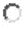 (Pažymėti „¤“ ir „☒“)☐ elektroniniu būdu tvarkyti E. sąskaita paskyros bei jos sąskaitų faktūrų duomenis. Suteikti teisę panaudoti valstybės įmonės Registrų centro savitarnos avansą:(Pažymėti „¤“ ir „☒“)☐ teisė naudoti valstybės įmonės Registrų centro savitarnos avansą. Suteikti teisę Elektroninės sveikatos paslaugų ir bendradarbiavimo infrastruktūros informacinėje sistemoje:(Pažymėti „¤“ ir „☒“)☐ užsakyti Elektroninės sveikatos paslaugų ir bendradarbiavimo infrastruktūros informacinės sistemos elektronines medicinines pažymas (E047/E048) darbuotojams. Užsakyti elektroninio parašo / spaudo sertifikatą:(Pažymėti „¤“ ir „☒“)☐ elektroninio parašo užsakymas;☐ elektroninio spaudo užsakymas. Sutarčių ir teisių suvaržymų registro ir Nekilnojamojo turto registro paslaugos:(Pažymėti „¤“ ir „☒“)☐ sudaryti (pakeisti) įkeitimo sandorį informacinių technologijų priemonėmis ir registruoti Sutarčių ir teisių suvaržymų registre;☐ pranešti apie sudarytą (pakeistą) įkeitimo sandorį ir registruoti Sutarčių ir teisių suvaržymų registre;☐ pateikti prašymą išregistruoti pasibaigusią hipoteką (įkeitimą) iš Nekilnojamojo turto registro ir Sutarčių ir teisių suvaržymų registro;☐ kreditoriui patvirtinti hipotekos (įkeitimo) pabaigą Nekilnojamojo turto registre ir Sutarčių ir teisių suvaržymų registre;☐ pranešti apie sudarytą neregistruojamų daiktų lizingo (finansinės nuomos) sutartį, pirkimo-pardavimo sutartį, nuomos (panaudos) sutartį, jos pakeitimą ar pabaigą ir registruoti Sutarčių ir teisių suvaržymų registre;☐ gauti duomenis iš Nekilnojamojo turto registro ar Sutarčių ir teisių suvaržymų registro apie hipotekas (įkeitimus) ir / ar neregistruojamų daiktų sutartis;☐ sudaryti / nutraukti nuomos sutartį Nekilnojamojo turto registre;☐ sudaryti / nutraukti panaudos sutartį Nekilnojamojo turto registre.Šis įgaliojimas galioja iki _________. Juridinio asmens kodas Juridinio asmens pavadinimas Vardas Pavardė Asmens kodas Gimimo data (Jei užsienio fizinis asmuo) Valstybės pavadinimas  (Jei užsienio fizinis asmuo) Vardas Vardas Pavardė Pavardė Asmens kodas Asmens kodas Telefonas Telefonas Elektroninis paštas Elektroninis paštas Darbovietė (Jei asmuo dirba kitame juridiniame asmenyje) Juridinio asmens kodas Darbovietė (Jei asmuo dirba kitame juridiniame asmenyje) Juridinio asmens pavadinimas Darbovietė (Jei asmuo dirba kitame juridiniame asmenyje) Pareigos (Data)___________________                   _________________  ___________________(Pareigos)	              (Parašas) (Vardas, pavardė)  